Anti-pest protocol ‘Rehobothschool’ 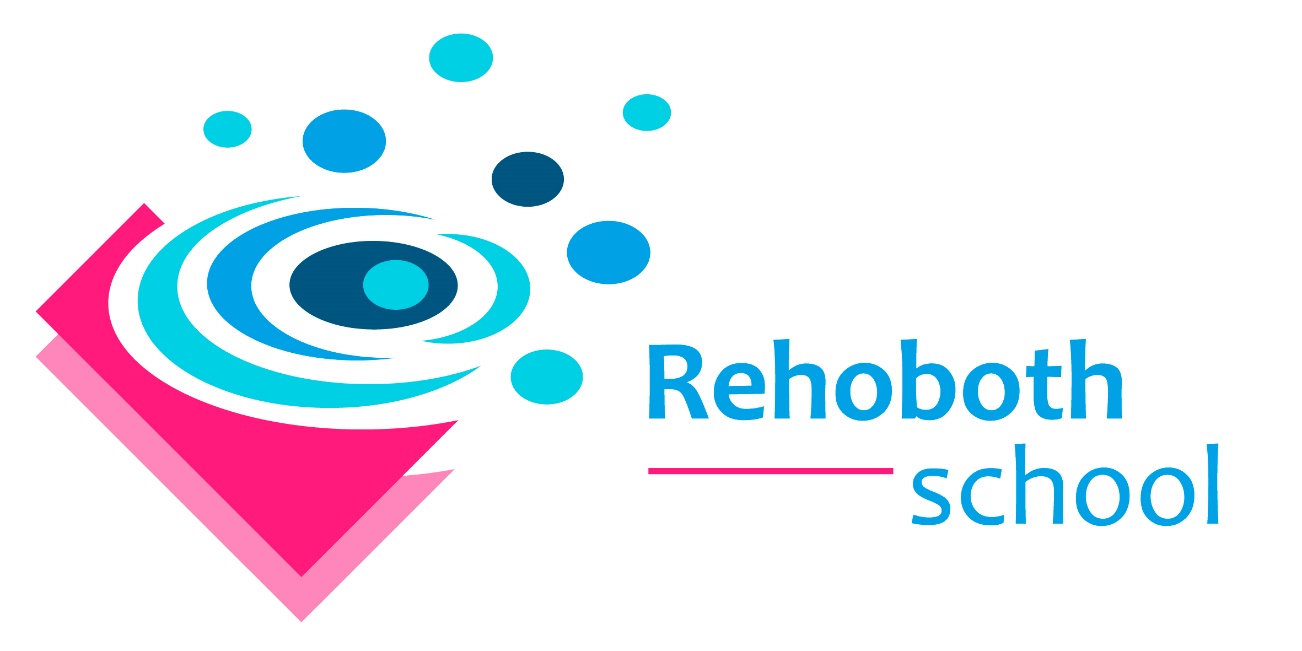 1 Plagen of pesten?Plagen is niet hetzelfde als pesten. De verschillen zou je zo kunnen aangeven:Een definitie van pesten op school luidt als volgt: Pesten is het systematisch uitoefenen van psychische en/of fysieke mishandeling door een leerling of een groep leerlingen van één of meer klasgenoten, die niet (meer) in staat zijn zichzelf te verdedigen.. Met deze definitie is het verschil tussen pesten en plagen duidelijk aangegeven. Bij plagen is sprake van incidenten. Pesten echter gebeurt systematisch: een aantal keren per week, eens per week of regelmatig. Pesten komt helaas ook bij ons op school voor. Ook de sociale media is van grote invloed. Het is een probleem dat wij onder ogen willen zien en op onze school dan ook serieus willen aanpakken. Daar zijn wel enkele voorwaarden aan verbonden:Pesten moet als probleem worden gezien door alle direct betrokken partijen: leerlingen (gepeste kinderen, pesters en de zwijgende groep), leerkrachten en de ouders/verzorgers (hierna genoemd: ouders)De school moet proberen pestproblemen te voorkomen. Los van het feit of pesten wel of niet aan de orde is, moet het onderwerp pesten met de kinderen bespreekbaar worden gemaakt, waarna met hen regels worden vastgesteld. Dit gebeurt aan het begin van het schooljaar.Als pesten optreedt, moeten leerkrachten (in samenwerking met de ouders) dat kunnen signaleren en duidelijk stelling nemen.Wanneer pesten ondanks alle inspanning toch weer de kop opsteekt, moet de school beschikken over een directe aanpak. Zie hiervoor punt 6: stappenplan.Wanneer het probleem niet op de juiste wijze wordt aangepakt of de aanpak niet het gewenste resultaat oplevert, dan zal er overlegd worden over een andere aanpak, binnen ons team zijn de ‘contactpersonen schoolveiligheid’ Liesbeth Huising (leerkracht), Jody Buter (ouder), Helene den Hollander (anti-pest coördinator). En eventueel kan hulp van externe instanties / externe vertrouwenspersoon (Henk Grit) ingeschakeld worden. 2 Doel anti-pestprotocol Rehobothschool & document EHBP (Eerste Hulp bij Pesten)Dit anti-pestprotocol heeft als doel om alle kinderen zich bij ons op school veilig te laten voelen, zodat zij zich optimaal kunnen ontwikkelen. Door elkaar te steunen en wederzijds respect te tonen stellen we alle kinderen in de gelegenheid om met veel plezier naar school te gaan!We doen dat door regels en afspraken zichtbaar te maken voor kinderen en volwassenen zodat als er zich ongewenste situaties voordoen, zij elkaar kunnen aanspreken op deze regels en afspraken. Leerkrachten en ouders uit de MR onderschrijven gezamenlijk dit anti-pestprotocol.3 Preventief pestbeleidHet klimaat van de schoolDe Rehobothschool vindt een goed pedagogisch klimaat zeer belangrijk. Dat uit zich in aandacht voor normen en waarden die we vanuit de identiteit van de school belangrijk vinden. Wij vinden de sfeer waarin een kind moet opgroeien van groot belang om zo een volwaardig mens te worden. We stellen daarom een vriendelijk en veilig klimaat, met orde en regelmaat, op prijs. Pas als het kind zich veilig voelt, kan het zich ontwikkelen. Juist regelmaat geeft het kind kansen. Daarom hanteren we binnen onze school afspraken in alle groepen op school- en groepsniveau en spreken die met de kinderen door en af. Hierbij wordt rekening gehouden met de leeftijd van de kinderen. Deze afspraken hangen in elke klas en door er regelmatig aandacht aan te besteden en er een groepsdoel aan op te hangen, proberen we zoveel mogelijk preventief te werken. Kinderen die zich niet aan de gemaakte afspraken houden, spreken we hierop aan en we helpen hen om hun gedrag positief te beïnvloeden.       Dit zijn de schoolafspraken: We praten positief met en over elkaar We geven elkaar complimenten en corrigeren elkaar waar nodig We groeten elkaar bij binnenkomst In school lopen we rustig Problemen lossen we op door er met elkaar over te praten   Na de eerste bel mag je naar binnen, maar kies je daarvoor dan blijf je ook binnen Tijdens de pauze blijven we buiten                                                                                            Daarbij gaan we uit van de volgende waarden: We gaan respectvol met elkaar om  We zorgen goed voor onze omgeving en de spullen Deze regels zijn uitgewerkt voor kinderen op posters in de lokalen:SchoolregelsWandelen en fluisteren in de gang, dat weten wij allang.Wanneer we samen spelen, zullen we samen delen.Er is er maar 1 die praat, zodat het luisteren beter gaat.Wees aardig en beleefd zodat je het goede voorbeeld geeft.We zijn zuinig met het materiaal, het is van ons allemaal.Ik ruim alles netjes op als ik met het werken stop.WerkvormenWekelijks vindt een kringgesprek plaats binnen het kader van het vak SEO; al dan niet m.b.v. een energizer, spel SEO zoals bijvoorbeeld het Kinderkwaliteitenspel of een andere werkvorm, aansluitend bij wat de groep op dat moment nodig heeft op het gebied van SEO.Binnen onze godsdienstmethode Kind op Maandag, energizers en samenwerkopdrachten tussen leerlingen zitten veel sociaal-vormende elementen. De kinderen leren hoe ze met elkaar in gesprek kunnen gaan en worden geactiveerd om zich te verdiepen in de mening van een ander. Deze werkvormen zorgen voor een leeromgeving die sociaal gedrag versterkt. 4 Indien er toch sprake is van pestgedragIndien er toch sprake is van pestgedrag/ pestbeleving gaan we daar actief mee om:Allereerst volgen we vanuit een signalering (leerling of leerkracht/ onderwijsassistent) het document EHBP (pesten) om adequaat het pestgedrag aan te pakken en als preventie van escalatie van pestgedrag. Is het EHBP niet afdoende dan volgen we de aanbevelingen uit de hier onder beschreven vijfsporen aanpak (H6) en de vervolgstappen van het anti-pestprotocol (H7).5 EHBP (eerste praktische hulp bij pestgedrag voorafgaand aan het stappenplan anti-pest protocol) Pestgedrag wordt gesignaleerd door leerkracht: De leerkracht roept de pester gelijk bij zich voor een gesprek over zijn/ haar waargenomen pestgedrag en wat dat doet met een ander (verplaatsen in een ander). Leerkracht geeft aan dat we dit gedrag niet willen zien, want. .(het schaadt een ander). Ook geeft de leerkracht een gedragsverwachting: ik wil graag zien dat je… en als de leerling het gewenste gedrag laat zien: leerkracht bekrachtigt en complimenteert.Leerling komt bij leerkracht: ‘ik word gepest’ , wat te doen:Leerkracht hoort verhaal gepeste leerling (verhaal serieus nemen)Leerkracht roept pester bij zich en hoort verhaal (verhaal serieus nemen)Leerkracht heeft gesprek met pester en gepeste leerling samen: wat is er gebeurd , hoe voelde het voor ieder en hoe kunnen we samen tot oplossingen (en afspraken) komen om te zorgen dat het voor ieder fijn is op school/ in de klas.  Stormkaartje erbij gebruiken als gesprekshulpAfspraken maken rondom gedrag individueel (pester & gepeste) en omgang met elkaar. Afspraken ook op papier voor desbetreffende leerlingen (wat zijn mijn aandachtspunten?)Leerkracht spreekt gedragsverwachting uit richting beide leerlingen (ik wil graag zien dat je..). Leerkracht bekrachtigt de gedragsverwachting (goed zo, ik zie dat je…)Beloningssysteem (optie)Samenwerk- / samenspeelopdrachten organiseren voor binding lln onderlingEvaluatie afspreken (dagelijks/ wekelijks een moment): Hoe gaat het met gepeste leerling en pester en wat is er nog nodig voor een veilige sfeer voor iedereen. Dit wordt ook meegenomen in de groepsvorming in de groep en evt in een groepsplan gedrag & sociale veiligheidVoor de leerkracht geldt: regie voeren op gemaakte afspraken en blijven observeren, signaleren, corrigeren, bekrachtigen en complimenteren Indien het nodig is om de groep/ een groepje bij de aanpak van pestgedrag te betrekken, kan de NO-Blame aanpak ingezet worden (zie H8)Leerkracht kan hierin intern ondersteuning krijgen van gedragsspecialist en Ib-erLeerkracht kan hierin indien nodig extern ondersteuning vragen via CJG / Intraverte Pestgedrag nemen we serieus! Soms komt het voor dat een leerling zich tekortgedaan voelt en dat pesten noemt. Om leerlingen te helpen om hierbij weerbaarder te worden en te denken in oplossingen en mogelijkheden, kan individueel helpen:Pakze poster ‘Kat in de bench’ : wat voor andere oplossing zou je kunnen bedenken i.p.v. alleen de tralies van de bench te zien? 5 g’s gesprek over gedachtes en gevoelens en deze leren te beinvloeden Kinderkwaliteitenspel Teken je gedragAandacht voor meidenvenijn; bij signalen plan maken om gelijk aan te pakkenAandacht voor digitaal pesten; lessen what’s happy opnemen in lesrooster groep 7/8Door bovenstaande stappen te nemen, werken we preventief en hopen dat het pestprotocol als zodanig overbodig wordt.6 De VijfsporenaanpakDe Vijfsporenaanpak is een manier om in scholen waar kinderen samenkomen het pesten aan te pakken. Deze aanpak richt zich op alle betrokkenen: het gepeste kind, de pesters, de ouders, de klas- of groepsgenoten en de school/ leerkracht. Spoor 1: Het gepeste kind steunen Dat wil zeggen: • luisteren naar wat er gebeurd is • het probleem van het kind serieus nemen • met het kind overleggen over mogelijke oplossingen • samen met het kind werken aan die oplossingen • eventueel deskundige hulp van buiten inschakelen (bijvoorbeeld een weerbaarheidstraining of sociale vaardigheidstraining) • zorgen voor vervolggesprekken. Spoor 2: De pester steunen Dat wil zeggen: • met het kind bespreken wat pesten voor een ander betekent • het kind helpen zijn relaties met andere kinderen te verbeteren • zorgen dat het kind zich veilig voelt en uitleggen wat jij als pedagogisch medewerker (of leerkracht) daaraan gaat doen • grenzen stellen en die consequent handhaven • het kind helpen zich aan regels en afspraken te houden • zorgen voor vervolggesprekken. Spoor 3: De ouders van het gepeste kind en de ouders van de pester steunen Dat wil zeggen: • ouders die zich zorgen maken serieus nemen • ouders informeren over pestsituaties, over pesten en over manieren om pesten aan te pakken en te voorkomen • met ouders overleggen over manieren om pestsituaties aan te pakken • zo nodig ouders doorverwijzen naar deskundige hulp. Spoor 4: De andere kinderen betrekken bij de oplossing van het pesten Dat wil zeggen: • met de kinderen in de groep praten over het pesten en hun eigen rol daarin • met de andere kinderen overleggen over mogelijke manieren van aanpak en oplossing en hun rol daarin • samen met de kinderen werken aan oplossingen waaraan ze zelf actief bijdragen. Spoor 5: Als school de verantwoordelijkheid nemen Dat wil zeggen: • de school neemt nadrukkelijk stelling tegen pesten en ontwikkelt een duidelijk beleid • de instelling zorgt dat alle medewerkers voldoende bekend zijn met pesten in het algemeen en in staat zijn het pesten in de eigen groep te herkennen en aan te pakken.7 Stappenplan anti-pestprotocolIedere melding van pestgedrag dient serieus genomen te worden en te worden geverifieerd. Op het moment dat een leerling, een ouder of een leerkracht melding maakt van pestgedrag worden de volgende stappen ondernomen. Deze stappen zijn erop gericht om het pestgedrag zo snel mogelijk te stoppen. Het EHBP is hier al aan vooraf gegaan (stap 0).Stap 1De leerkracht heeft een afzonderlijk gesprek met de pester en de gepeste. Aan de hand van zo concreet mogelijke voorvallen uit het recente verleden wordt een analyse gemaakt en de ernst van de situatie ingeschat. Indien nodig kan het team op de hoogte gesteld worden van het pestgedrag i.v.m. toezicht op het plein e.d.Stap 2De leerkracht heeft een gezamenlijk gesprek met de pester en de gepeste. Het probleem wordt duidelijk en helder geformuleerd. In overleg met beide partijen worden afspraken gemaakt om pestgedrag tegen te gaan/te stoppen. Als er meerdere kinderen uit de groep betrokken zijn bij het pestgedrag zal de leerkracht klassikaal aandacht schenken aan het probleem. Hier is ruimte voor de No-blame-aanpak (zie punt 8 onder stappenplan). Er zal benadrukt worden dat alle kinderen zich veilig moeten voelen op school.  Het melden van pesten is geen klikken. Angst om zaken te melden zal moeten worden weggenomen. Binnen één week vindt eerste evaluatie plaats. De leerkracht zal nauwkeurig observeren.Stap 3In geval dat ouders melding hebben gemaakt van pestgedrag wordt teruggekoppeld naar de ouders. Er worden meldingen gedaan m.b.t. de afspraken. Met de ouders wordt afgesproken dat er na de eerste evaluatie weer contact op genomen zal worden. Deze stap zal ook worden genomen als de leerkracht de situatie ‘ernstig’ inschat, zonder dat ouders melding hebben gemaakt. Stap 4Gesprek met pester en gepeste. (leerkracht schat zelf in wat het beste is: afzonderlijk of gezamenlijk) Nagaan of het gelukt is om de afspraken na te komen. Is dit wel het geval: dan de afspraken handhaven/bijstellen en een volgend gesprek over 2 weken. Is dit niet het geval: analyse opstellen waardoor het mis is gegaan. Er wordt een plan opgesteld voor de komende 2 weken. Team wordt hiervan op de hoogte gebracht. Dit wordt met de ouders gecommuniceerd.Stap 5Na twee weken is er opnieuw een gesprek tussen leerkracht en leerlingen. Zijn de effecten positief: dan langzamerhand afbouwen. Zo niet: nieuw plan opstellen, waarbij eventueel ook externe deskundigheid ingeschakeld kan worden.Opmerkingen:-Alle concrete acties en afspraken worden door de leerkracht vastgelegd in Parnassys.-Acties en afspraken dienen erop gericht te zijn het pesten onmiddellijk te stoppen en het gedrag te veranderen.-Bij aanhoudend pestgedrag kan deskundige hulp worden ingeschakeld zoals het schoolmaatschappelijk werk of de GGDEventueel kan er besloten worden om stap 6 te ondernemen:Stap 6Gesprek met alle ouders uit de groep over het pestprobleem in de groep. Dit met name als er sprake is van een grote zwijgende groep onder de klasgenoten die niet op het pestgedrag reageert of durft te reageren. Het doel van dit gesprek is om informatie te verstrekken en wat ouders kunnen doen om het gedrag van hun kind te beïnvloeden. In het uiterste geval kunnen in goed overleg met alle partijen (ouders, leerkracht, team, directie en IB-er) nog 2 stappen gezet worden. Ook kan de externe vertrouwenspersoon ingeschakeld worden (Henk Grit)Stap 7Een leerling (pester of gepeste) wordt tijdelijk in een andere groep geplaatst.Stap 8De pester wordt geschorst voor maximaal 5 dagen. Mocht dit meerdere keren noodzakelijk zijn dan zal er met het Bevoegd Gezag worden overlegd of er een verwijderingsprocedure voor de pester(s) in gang kan worden gezet. (zie bijlage 2: iris beleid schorsen en verwijderen)7 EvaluatieDit anti-pestprotocol is door het team, de directie en de MR vastgesteld en wordt om de 4 jaar geëvalueerd. 8 No Blame aanpakEen succesvolle methode in het aanpakken van pestgedrag waarbij de groep betrokken wordt, is de No Blame aanpak. Deze aanpak volgt een zeven stappen procedure die een leerkracht of een andere begeleider kan toepassen nadat pesten werd vastgesteld of gemeld.  1. De essentie van de No Blame-aanpak Aangezien pesten een groepsprobleem is, betekent dit dat een individu zelden tot nooit het probleem kan oplossen, want een individu kan niet winnen van een groep. De groep moet in actie komen. De essentiële elementen in deze methode zijn: * Niemand wordt gestraft. * Aanmoedigen van empathie. * Gedeelde verantwoordelijkheid. * Probleemoplossend. 2. De aanpak: een stappenplan voor de begeleider Stap 1: een gesprek met het gepeste kind * Vraag algemene informatie, geen details over wat er juist gebeurd is. * Vraag naar de beleving en gevoelens van het gepeste kind. * Leg de aanpak uit, leg daarbij de nadruk op het niet-bestraffende aspect, vraag toestemming. * Bespreek samen de namen om de groep samen te stellen. * Vraag wat je WEL of NIET mag vertellen over de belevingen van het kind. * Vraag eventueel naar een verhaal of een tekening over het gevoel van het kind. * Geef aan dat je steeds bereikbaar bent voor het slachtoffer. Stap 2: een groepje kinderen wordt samengeroepen * Een groep wordt samengesteld bestaande uit de meelopers, vrienden en/of positief ingestelde kinderen, eventueel met de pester erbij.  * Het gepeste kind is niet aanwezig bij deze bijeenkomst. Dit kan de probleemoplossende aanpak bemoeilijken. Stap 3: leg het probleem uit * Vertel de groep dat je een probleem hebt. * Gebruik eventueel het verhaal of de tekening van het gepeste kind. * Praat niet over details van gebeurtenissen. * Beschuldig niemand. * Maak duidelijk dat er een probleem is dat moet opgelost worden. Stap 4: deel de verantwoordelijkheid * Zeg duidelijk dat er niemand in de problemen zit of gestraft wordt. * Elk groepslid kan bijdragen aan de oplossing. * De groepsleden hebben het meeste contact met het gepeste kind en dus de beste kansen om het pesten te stoppen. Stap 5: vraag naar de ideeën van elk groepslid * Aanvaard alle positieve voorstellen (niets doen is ook een positief voorstel!). * Vraag om de voorstellen concreet te maken, ‘Hoe ga je dat doen?’ * Heb aandacht voor ‘ik-taal’, wees niet tevreden met algemene uitspraken. * De intenties kunnen opgeschreven worden. Stap 6: laat het aan hen over * Leg de verantwoordelijkheid bij de groep, zij alleen kunnen het probleem oplossen. * Bedank hen en geef hen duidelijk vertrouwen. * Vertel dat je hen na een week individueel wil spreken (blijf bereikbaar). Stap 7: spreek hen opnieuw * Laat elk lid afzonderlijk vertellen over zijn of haar bijdrage. * Gebruik de kernvragen: hoe is het nu, is het gestopt, ben je tevreden, … ? * Indien het slachtoffer niet helemaal tevreden is kan de procedure herhaald worden. 9 WebsitesMeer informatie over het tegengaan van pesten is te vinden op https://www.stoppestennu.nl/pestenBijlage 2: Iris beleid: schorsen en verwijderen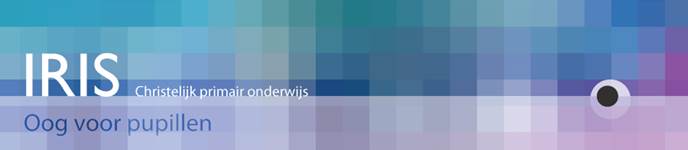 BELEID SCHORSING EN VERWIJDERINGSchorsing van een leerlingUitgangspuntenAlgemeen uitgangspunt is dat ouders/verzorgers altijd geïnformeerd worden indien het gedrag van hun zoon of dochter daartoe duidelijk aanleiding geeft. Het bevoegd gezag kan met opgave van redenen een leerling voor een periode van ten hoogste één week schorsen. Het besluit tot schorsing wordt schriftelijk aan de ouders bekendgemaakt. Het bevoegd gezag stelt de inspectie van een schorsing voor een periode langer dan één dag schriftelijk en met opgave van redenen in kennis. (art. 40C WPO)Schorsing als middelHet middel van schorsing kan gebruikt worden door het bevoegd gezag indien er sprake is van een van de hieronder beschreven situaties. Wordt vanwege ernstig wangedrag van een leerling en/of diens ouders / verzorgers, de rust en/of veiligheid zodanig verstoord, dat direct gehandeld moet worden. Door de schorsing kan een rustpauze gecreëerd worden, die de partijen de gelegenheid geeft zich te bezinnen.Procedure bij schorsing Bij alle “gewichtige gesprekken” waarbij leerkrachten en directie afspraken maken met kinderen en ouders over school- en gedragsregels, dienen verslagen te worden gemaakt. Dossiervorming behoort daarbij standaard tot de procedure. Zo mogelijk wordt een voorgenomen schorsing vooraf aan de ouders/verzorgers meegedeeld. De ouders horen dan dat er een vervelende situatie is ontstaan op school en dat de directie misschien genoodzaakt is over te gaan tot schorsing. De duur van de schorsing is zeer beperkt. Een schorsing kan zowel intern (uit de klas) als extern (uit de school) plaatsvinden. Indien er sprake is van een onverwachte onmiddellijke schorsing, zodat contact vooraf met de ouders niet heeft kunnen plaatsvinden, dan worden de ouders/verzorgers direct na de schorsing hiervan op de hoogte gesteld. Als een gesprek met de ouders niet mogelijk is, wordt de schorsing schriftelijk aan de ouders/verzorgers meegedeeld met vermelding vaneen deugdelijke motivatie van de schorsingde tijdsduur van de schorsingeventuele andere maatregelen (huiswerk of strafwerk)De directie van de school stelt het college van bestuur op de hoogte van de (voorgenomen) schorsing. Besluit tot schorsing en verwijdering wordt genomen door het bevoegd gezag. Is er sprake van een externe (voorgenomen) schorsing, dan wordt dit direct gemeld bij het college van bestuur. De onderwijsinspectie en de leerplichtambtenaar worden door de directeur schriftelijk op de hoogte gebracht van de schorsing. Bij een voorgenomen schorsing worden de ouders/verzorgers, (eventueel) de leerling en de leerkracht tezamen met een lid of meerdere leden van de schoolleiding uitgenodigd voor een gesprek. Leidt dit gesprek niet tot een voor beide partijen aanvaardbare oplossing, dan is een bemiddelingsgesprek nodig. Eventueel kan hierbij het college van bestuur, de leerplichtambtenaar of de onderwijsinspectie worden uitgenodigd. De school draagt er zorg voor dat de leerling tijdens de schorsing huiswerk- en/of leeropdrachten krijgt. Verwijdering van een leerlingVerwijdering als middelHet middel van verwijdering kan gebruikt worden door het bevoegd gezag indien er sprake is van de volgende situaties:Wanneer een kind na vele waarschuwingen bij herhaling door zijn gedrag laat blijken dat hij zich niet kan of niet wil houden aan de regels en de normen die op school gelden. Dit kan de overige op school aanwezigen ernstig belemmeren in hun werk. Als hier niet tijdig een oplossing kan worden gevonden, kan verwijdering noodzakelijk worden geacht. Wanneer een kind (of de ouders verzorgers) door zijn gedrag laat (laten) blijken dat hij (zij) de grondslag van de school niet respecteert (respecteren) zodanig dat de overig op de school aanwezigen zich daarbij gekwetst voelen kan verwijdering worden overwogen. Wanneer er een dusdanige situatie is ontstaan, dat vanwege aanhoudelijk ernstig wangedrag van een leerling en/of diens ouders/verzorgers de relatie tussen de leerling en/of diens ouders/verzorgers en de school onherstelbaar is verstoord. Het is dan beter uit elkaar te gaan en een andere school te zoeken. Procedure bij verwijdering Bij alle “gewichtige gesprekken” waarbij leerkrachten en directie afspraken maken met kinderen en ouders over school- en gedragsregels, dienen verslagen te worden gemaakt. Dossiervorming behoort daarbij standaard tot de procedure. De directie deelt de ouders/verzorgers van de leerling het voornemen tot verwijdering van de school mee, met vermelding van de motivatie. Voordat wordt besloten tot verwijdering hoort het bevoegd gezag de betrokken groepsleraar.Als een gesprek met de ouders niet mogelijk is, wordt de verwijdering schriftelijk aan de ouders/verzorgers meegedeeld met vermelding van een deugdelijke motivatie.De ouders/verzorgers worden uitgenodigd voor een gesprek. De schoolleiding, de ouders, (eventueel) de leerling, het college van bestuur en zo mogelijk de betrokken leerkracht, eventueel aangevuld met de leerplichtambtenaar en/of de onderwijsinspecteur, hebben een gesprek met elkaar om te bezien of er alsnog voldoende basis is om op het voornemen tot verwijdering terug te komen. Indien dit niet het geval is, deelt de directie de ouders/verzorgers schriftelijk per aangetekende brief het besluit tot verwijdering mee. In dit besluit worden de ouders/verzorgers gewezen op de mogelijkheid om binnen zes weken bezwaar aan te tekenen bij de directie. Het bezwaar heeft geen schorsende werking ten aanzien van het besluit tot verwijdering. De school mag bij wijze van resultaatverplichting niet eerder overgaan tot definitieve verwijdering dan voordat een andere school bereid is gevonden de betrokken leerling op te nemen. (art. 40 lid 10 WPO)Is er sprake van een verwijdering, dan worden het college van bestuur, de onderwijsinspectie en de leerplichtambtenaar schriftelijk op de hoogte gebracht.Mogelijkheden na een besluit van verwijderingDe ouders/verzorgers tekenen geen bezwaar aan tegen het besluit. De ouders/verzorgers tekenen bezwaar aan tegen het besluit. Het bestuur dient binnen vier weken een beslissing te nemen. In die vier weken worden ouders gehoord over hun bezwaar. Het bestuur deelt schriftelijk en gemotiveerd haar besluit op het bezwaar aan de ouders/verzorgers mee. De ouders /verzorgers leggen zich bij dit besluit neer. Idem als bij 2, maar de ouders/verzorgers leggen zich niet neer bij het besluit van hun bezwaar. De ouders/verzorgers vechten het besluit tot verwijdering aan in een kort geding bij de burgerlijk rechter. Verplichting van de school: De directie moet na mededeling van het definitief besluit tot verwijdering zoeken naar een school die bereid is de leerling toe te laten. Het gaat hier om een resultaatverplichting. De directie houdt gedurende die weken contact met de ouders/verzorgers over de voortgang hieromtrent. Gedurende deze periode zorgt de school voor huiswerk- en/of leeropdrachten voor de leerling. Plagen Pesten gelijkwaardigheidmachtsverschilwisselend “slachtofferschap”hetzelfde slachtofferhumoristischkwetsendaf en toevaak/voortdurend